Programmablad voor het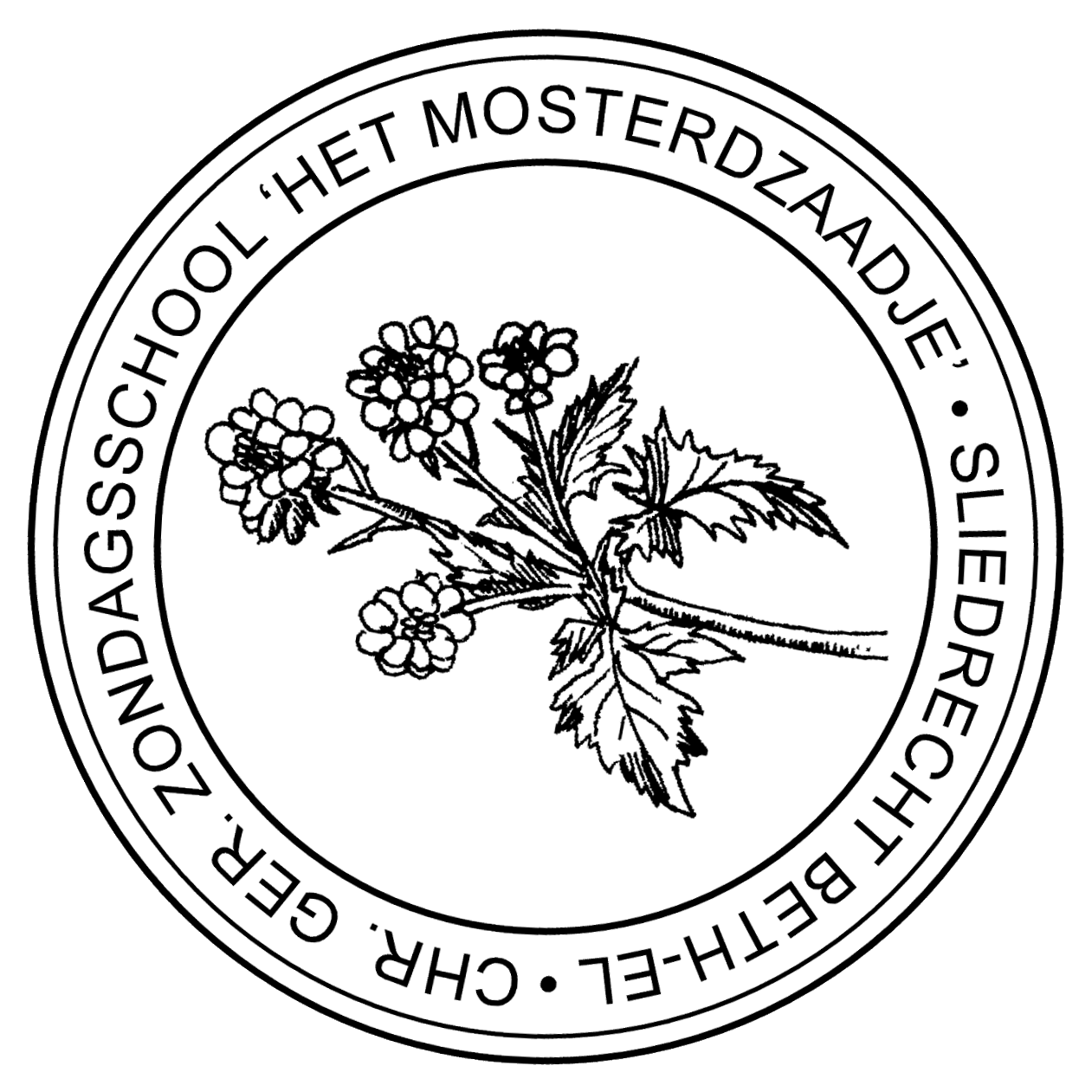 Kerstfeest – 20.. Zondagsschool ‘……’ Thema : “Beloofd is beloofd”1. 	Intro declamatie2.	Samenzang: Komt allen te samen3.	Opening 4.	Schriftlezing Jesaja 9 :1-65.	Samenzang met collecte: Avondzang: 1 en 46.	Declamatie7.	Lied 1: Alzo lief heeft God de wereld.8.	Declamatie9.	Lied 2: Eeuwenlang geleden.10.	Kerstvertelling 11.	Lied 3: Nu laat U. Heer, Uw knecht in vrede gaan 12.	Declamatie13.	Lied 4: Dit is de dag14.	Lied 5: Leer mij bidden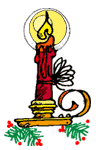 15.	Vrije vertelling 16.	Samenzang psalm….17.	Boeken uitdelen18.	Sluiting 19.	Samenzang Ere zij God1.Intro declamatieWaarom zijn wij hier gekomen,Waarom kijkt men hier zo blij? Omdat het Kerstfeest is gekomen.Is het ook voor u en mij? 2.Samenzang: Komt allen te samenKomt allen te samen, 
jubelend van vreugde: 
Komt nu, o komt nu naar Bethlehem! 
Ziet nu de vorst der eng'len hier geboren 
Komt, laten wij aanbidden, 
komt, laten wij aanbidden, 
komt, laten wij aanbidden die Koning.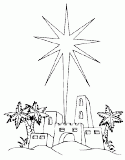 Het eeuwige Godswoord, 
eeuwig licht des Vaders, 
zien wij gehuld in het mens’lijk vlees: 
goddelijk Kind, gewonden in de doeken! 
Komt, laten wij aanbidden, 
komt, laten wij aanbidden, 
komt, laten wij aanbidden die Koning.3.Opening door ds. …4.Schriftlezing Jesaja 9: 1-6 1 Het volk, dat in duisternis wandelt, zal een groot licht zien; degenen, die wonen in het land van de schaduw des doods, over dezelve zal een licht schijnen. 2 Gij hebt dit volk vermenigvuldigd, maar Gij hebt de blijdschap niet groot gemaakt; zij zullen nochtans blijde wezen voor Uw aangezicht, gelijk men zich verblijdt in den oogst, gelijk men verheugd is, wanneer men de buit uitdeelt. 3 Want het juk van hun last, en den stok hunner schouders, en den staf desgenen, die hen dreef, hebt Gij verbroken, gelijk ten dage der Midianieten; 4 Toen de ganse strijd dergenen, die streden, met gedruis geschiedde, en de klederen in het bloed gewenteld en verbrand werden, tot een voedsel des vuurs. 5 Want een Kind is ons geboren, een Zoon is ons gegeven, en de heerschappij is op Zijn schouder; en men noemt Zijn naam Wonderlijk, Raad, Sterke God, Vader der eeuwigheid, Vredevorst; 6 Der grootheid dezer heerschappij en des vredes zal geen einde zijn op den troon van David en in zijn koninkrijk, om dat te bevestigen, en dat te sterken met gericht en met gerechtigheid, van nu aan tot in eeuwigheid toe. De ijver des HEEREN der heirscharen zal zulks doen. 5. Samenzang met collecte: Avondzang:1, 4 O grote Christus, eeuwig licht,Niets is bedekt voor Uw gezicht;Die ons bestraalt, waar wij ook gaan,Al schijnt geen zon, al licht geen maan.Houd ons gemoed voor U bereid,Opdat het blij Uw komst verbeid’;Daar ’t in een stil vertrouwen leeft,Dat Gij ons onze schuld vergeeft.6.DeclamatieAan Adam in de hof van EdenBeloofde God dat komen zouHij, Die de satan zou vertreden en Die genoemd wordt: Zaad der vrouw. Genesis 3: 15En Ik zal vijandschap zetten tussen u en tussen deze vrouw, en tussen uw zaad en tussen haar zaad; datzelve zal u den kop vermorzelen, en gij zult het de verzenen vermorzelen.7.Lied 1:Alzo lief had God de wereldAlzo lief had God de wereld, alzo lief had God de wereldDe wereld, de wereldGod had de wereld lief.Dat Hij aan ons heeft gegeven, dat Hij aan ons heeft gegevenGegeven, gegevenZijn een’geboren Zoon.Opdat een ieder die gelooft, opdat een ieder die geloofdEeuwig leeft, eeuwig leeftEn niet verloren gaat.8.DeclamatieEn Gods belofte eens gegevenIs vaak door Israel gehoord.Profeten door Gods Geest gedrevenVerkondigen getrouw Zijn Woord.Jesaja, een profeet van de Heere,Mocht lang van tevoren profeteren.Van hem is de boodschap vernomenDat Jezus naar de aarde zal komen. Jesaja 7: 14Daarom zal de Heere Zelf ulieden een teken geven; ziet, een maagd zal zwanger worden, en zij zal een Zoon baren, en Zijn naam IMMANUËL heten. Micha laat hetzelfde horenDe Messias wordt geboren.Micha 5:1En gij, Bethlehem Efratha! zijt gij klein om te wezen onder de duizenden van Juda? Uit u zal Mij voortkomen, Die een Heerser zal zijn in Israël, en Wiens uitgangen zijn van ouds, van de dagen der eeuwigheid.Zo heeft de Heere vaak beloofdDat Hij Zijn Zoon zou sturen.En eindelijk is de tijd vervuld.Het zal niet lang meer duren. 9.Lied 2: Eeuwenlang geleden..Eeuwenlang geleden, in een donker dalZochten herders naar een kindje in een arme stal.Nog maar pas geboren, al zo lang verwachtEn er zongen eng’len koren door de nacht. Ze zongen:Gloria, gloria voor het kindje klein en teerGloria, gloria voor de allerhoogste Heer.Eeuwenlang geleden, was ik er niet bij,Maar het wonder is gebleven, ook voor jou en mij.Want datzelfde Kindje uit die arme stal,Eren wij nu als de Koning van ’t heelal. We zingen:Gloria, gloria voor het kindje klein en teerGloria, gloria voor de allerhoogste Heer.We zingen:Gloria, gloria voor het kindje klein en teerGloria, gloria voor de allerhoogste Heer.10.Kerstvertelling 11.Lied 3: Nu laat U, Heer, Uw knecht in vrede gaan.Nu laat U, Heer, Uw knecht in vrede gaan.Ik heb Uw heil gezien, U hebt Uw Woord gedaanWat U hebt beloofd, wat U hebt beloofd,Wat U hebt beloofd,is nu door U gedaan.’t Licht der wereld breekt de duisternis.De mensen moeten horen, dat er redding is.Vrede wie geloofd, vrede wie geloofd,Vrede wie geloofd, dat Jezus Koning is.12.DeclamatieWij mogen nu het Kerstfeest vierenMet z’n allen groot en kleinEn we zingen van de HeilandDie een Kindje wilde zijn.13.Lied 4:Dit is de dagDit is de dag die God ons schenkt,Waaraan thans ieder Christen denkt;Hem viere, wat in ’t groot heelalDoor Jezus is en wezen zal.Men had Hem eeuwenlang verwachtEn toen Gods tijdperk was volbracht,Toen zond Hij van Zijn hoge troonHet heil der wereld ons, Zijn Zoon.Maar we zijn pas echt gelukkig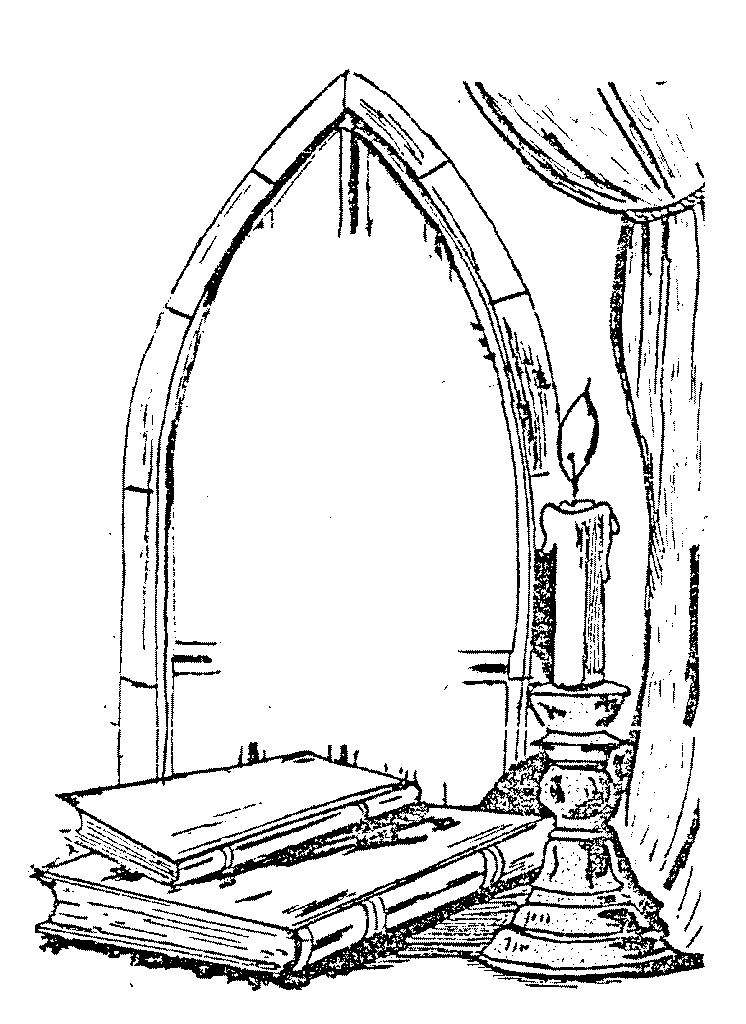 Als de Heere door Zijn GeestIn ons zondig hart komt wonenDan is Kerstfeest echt een feest.14.Lied 5: Leer mij biddenLeer mij bidden op dit KerstfeestGeef Heer dat ik niet vergeetHoe het Kindje in de kribbeOns Gods liefde horen deed.Mag ik U ook leren kennen
buigen aan Uw voeten neerZoals herders en als wijzen’t kan toch ook voor kind’ren Heer.Op de wijs van: ‘Hoger dan de blauwe luchten’15.Vrije vertelling 16.Samenzang psalm….   17.Boeken uitdelen18.Sluiting 19.Samenzang: Ere zij God.Personeel en bestuur van ‘……’ wensen u allen een gezegend 2014 toe. D.V. zondag … januari begint de zondagsschool weer.